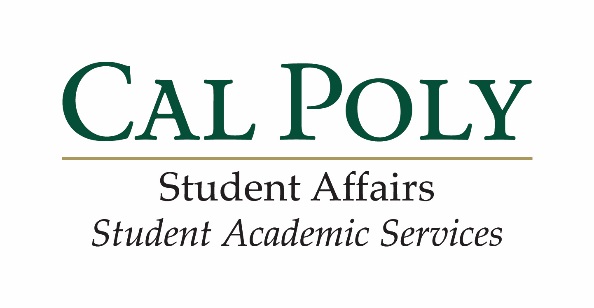 Summer Institute 2016Writing Facilitator/ InstructorJob ApplicationAPPLICATION DEADLINE:Friday, May 13, 2016 at 12:00 p.m.Summer Institute 2016 Writing Facilitator/Instructor Application QuestionsPlease answer the questions below in the space provided.  Do not add pages; your concise, personalized responses are important in the selection process.1.	Why are you applying for this position?  What interests you about working as a Writing Facilitator/Instructor?  What do you expect to gain from this work?2.	Describe a key experience you have had working with other students, especially diverse students (as a tutor, teaching assistant, peer assistant, teacher, etc.).3.  	Describe the Cal Poly (or other college/university) advising, orientation, or instructional programs in which you have participated and/or worked.4.	What additional experience/knowledge/qualities do you possess which you feel better qualifies you for this position?5.	English courses completed with grades for each:	        ReferencesSubmit completed application to Maria Arvizu-RodriguezStudent Academic Services, Hillcrest Bldg. 81Cal Poly, San Luis Obispo, CA  93407 or email to summerinstitute@calpoly.eduName:(Last)	(First)	(Middle)Name:(Last)	(First)	(Middle)Name:(Last)	(First)	(Middle)Name:(Last)	(First)	(Middle)Empl ID:Empl ID:Empl ID:Empl ID:Empl ID:Empl ID:Empl ID:Major:Major:Major:Major:GPA in major:GPA in major:GPA in major:GPA in major:GPA in major:GPA in major:GPA in major:E-mail:E-mail:E-mail:E-mail:Overall GPA:Overall GPA:Overall GPA:Overall GPA:Overall GPA:Overall GPA:Overall GPA:Present residential or physical address (Street, City, State, Zip):Present residential or physical address (Street, City, State, Zip):Present residential or physical address (Street, City, State, Zip):Present residential or physical address (Street, City, State, Zip):Highest level of English completed:_______________________________Home phone:(       )Cell phone:(       )Highest level of English completed:_______________________________Home phone:(       )Cell phone:(       )Highest level of English completed:_______________________________Home phone:(       )Cell phone:(       )Highest level of English completed:_______________________________Home phone:(       )Cell phone:(       )Highest level of English completed:_______________________________Home phone:(       )Cell phone:(       )Highest level of English completed:_______________________________Home phone:(       )Cell phone:(       )Highest level of English completed:_______________________________Home phone:(       )Cell phone:(       )Name and location of college/university:               (List Most Recent First)Name and location of college/university:               (List Most Recent First)Dates:From(Mo/Yr)To(Mo/Yr)ToBSMSMajorMajorGraduation date:(Month/Year)Graduation date:(Month/Year)Graduation date:(Month/Year)Honors, activities, and organizations:Honors, activities, and organizations:Honors, activities, and organizations:Honors, activities, and organizations:Honors, activities, and organizations:Honors, activities, and organizations:Honors, activities, and organizations:Honors, activities, and organizations:Honors, activities, and organizations:Honors, activities, and organizations:Honors, activities, and organizations:Honors, activities, and organizations:Computer Experience:  Please check those software programs you are proficient.  MS Word	  Access                                        FileMaker Pro	  MS Excel	  Adobe Photoshop                       MS Publisher	                                                  Other(s):	_________________Computer Experience:  Please check those software programs you are proficient.  MS Word	  Access                                        FileMaker Pro	  MS Excel	  Adobe Photoshop                       MS Publisher	                                                  Other(s):	_________________Computer Experience:  Please check those software programs you are proficient.  MS Word	  Access                                        FileMaker Pro	  MS Excel	  Adobe Photoshop                       MS Publisher	                                                  Other(s):	_________________Computer Experience:  Please check those software programs you are proficient.  MS Word	  Access                                        FileMaker Pro	  MS Excel	  Adobe Photoshop                       MS Publisher	                                                  Other(s):	_________________Computer Experience:  Please check those software programs you are proficient.  MS Word	  Access                                        FileMaker Pro	  MS Excel	  Adobe Photoshop                       MS Publisher	                                                  Other(s):	_________________Computer Experience:  Please check those software programs you are proficient.  MS Word	  Access                                        FileMaker Pro	  MS Excel	  Adobe Photoshop                       MS Publisher	                                                  Other(s):	_________________Computer Experience:  Please check those software programs you are proficient.  MS Word	  Access                                        FileMaker Pro	  MS Excel	  Adobe Photoshop                       MS Publisher	                                                  Other(s):	_________________Computer Experience:  Please check those software programs you are proficient.  MS Word	  Access                                        FileMaker Pro	  MS Excel	  Adobe Photoshop                       MS Publisher	                                                  Other(s):	_________________Computer Experience:  Please check those software programs you are proficient.  MS Word	  Access                                        FileMaker Pro	  MS Excel	  Adobe Photoshop                       MS Publisher	                                                  Other(s):	_________________Computer Experience:  Please check those software programs you are proficient.  MS Word	  Access                                        FileMaker Pro	  MS Excel	  Adobe Photoshop                       MS Publisher	                                                  Other(s):	_________________Computer Experience:  Please check those software programs you are proficient.  MS Word	  Access                                        FileMaker Pro	  MS Excel	  Adobe Photoshop                       MS Publisher	                                                  Other(s):	_________________Computer Experience:  Please check those software programs you are proficient.  MS Word	  Access                                        FileMaker Pro	  MS Excel	  Adobe Photoshop                       MS Publisher	                                                  Other(s):	_________________Related Experience:  May include permanent, part-time, summer, internship, volunteer, military service, etc.Related Experience:  May include permanent, part-time, summer, internship, volunteer, military service, etc.Related Experience:  May include permanent, part-time, summer, internship, volunteer, military service, etc.Related Experience:  May include permanent, part-time, summer, internship, volunteer, military service, etc.Related Experience:  May include permanent, part-time, summer, internship, volunteer, military service, etc.Related Experience:  May include permanent, part-time, summer, internship, volunteer, military service, etc.Related Experience:  May include permanent, part-time, summer, internship, volunteer, military service, etc.Related Experience:  May include permanent, part-time, summer, internship, volunteer, military service, etc.Related Experience:  May include permanent, part-time, summer, internship, volunteer, military service, etc.Related Experience:  May include permanent, part-time, summer, internship, volunteer, military service, etc.Related Experience:  May include permanent, part-time, summer, internship, volunteer, military service, etc.Related Experience:  May include permanent, part-time, summer, internship, volunteer, military service, etc.Employer Information (Most recent first)Your Job Title & Description of DutiesYour Job Title & Description of DutiesYour Job Title & Description of DutiesYour Job Title & Description of DutiesYour Job Title & Description of DutiesYour Job Title & Description of DutiesYour Job Title & Description of DutiesDate: FromDate: FromDate:ToName of Employer________________Name of Supervisor _______________Phone Number  __________________Name of Employer _______________Name of Supervisor _______________Phone Number  __________________Name of Employer _______________Name of Supervisor _______________Phone Number  __________________Professional certifications, licenses, community activities, interests, hobbies:Professional certifications, licenses, community activities, interests, hobbies:Professional certifications, licenses, community activities, interests, hobbies:Professional certifications, licenses, community activities, interests, hobbies:Professional certifications, licenses, community activities, interests, hobbies:Professional certifications, licenses, community activities, interests, hobbies:Professional certifications, licenses, community activities, interests, hobbies:Professional certifications, licenses, community activities, interests, hobbies:Professional certifications, licenses, community activities, interests, hobbies:Professional certifications, licenses, community activities, interests, hobbies:Professional certifications, licenses, community activities, interests, hobbies:Course NameGradeREFERENCES        List three individuals not related to you who can attest to your skills and abilities.                                   One must be a former professor or employment supervisor.REFERENCES        List three individuals not related to you who can attest to your skills and abilities.                                   One must be a former professor or employment supervisor.REFERENCES        List three individuals not related to you who can attest to your skills and abilities.                                   One must be a former professor or employment supervisor.NamePhone(       )Email AddressAddressRelationship to youOccupationNamePhone(       )Email AddressAddressRelationship to youOccupationNamePhone(       )Email AddressAddressRelationship to youOccupation